WERKBLAD:  EEN LICHAAM, VELE LEDEN                                                                                                                                                                    Opdracht 1: Kan jij in elke zin een lichaamsdeel ontdekken?Voorbeeld:  Kom onder die tafel vandaan!   mondDe rog en de inktvis zwemmen achter elkaar aan.De jongen heeft bij de gymles zijn knie gekneusd.Mijn vader heeft een hor en een doosje spijkers gekocht.Het is vandaag erg warm.Op zondag werk ik niet.Ik weet een heel mooi plekje om te kamperen.De jongen was te laat op school, want de brug stond open.Door de hevige regenbui kon ik vanmiddag niet buitenspelen.Ken jij het spelletje boter, kaas en eieren?Kevin, Gert en Hans zijn broers van elkaarEen kilo aardappels kost ongeveer drie euro.Het meisje speelt graag met andere kinderen.Opdracht 2: Los de rebus op.     ________              ______             ________         ____________________        _________         ________       ______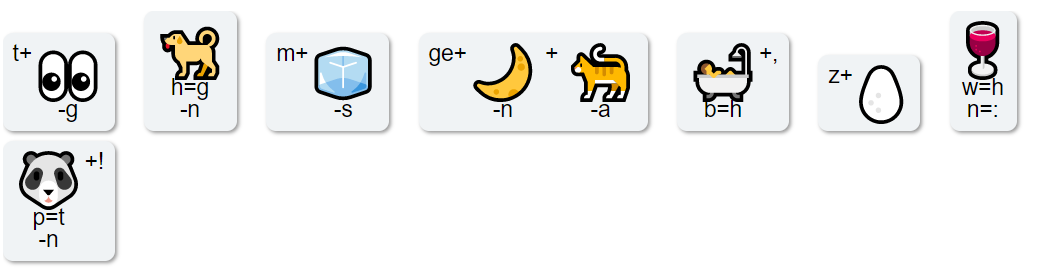                                                                                                         _______          _______       _________        ________         _________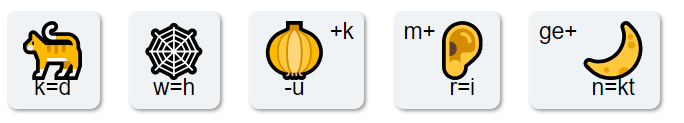                                  								       Grapje 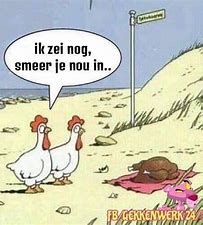 Opdracht 3: Woordzoeker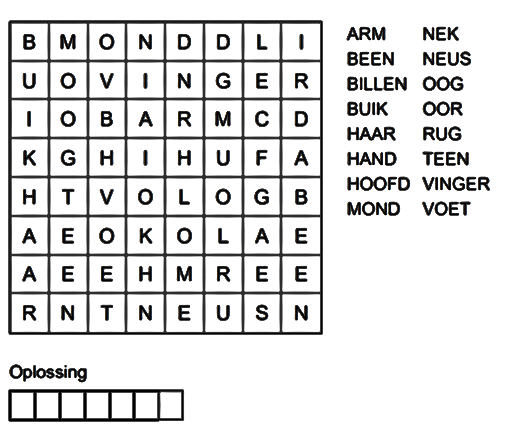 